INFORME SOBRE LAS GESTIONES REALIZADAS POR LA DIPUTADA MARIA DEL ROSARIO CONTRERAS PEREZ, DURANTE EL MES DE MAYO DE 2020.En cumplimiento a lo dispuesto por el artículo 26 fracción XIII de la Ley de Acceso a la Información Pública para el Estado de Coahuila de Zaragoza, informo las gestiones realizadas por la suscrita Diputada por el Distrito XV, en los siguientes términos:Estas fueron las gestiones que lleve a cabo en mi Distrito durante el mes de mayo del 2020, por lo que me permito acompañar algunas fotografías como evidencia de dichas actividades.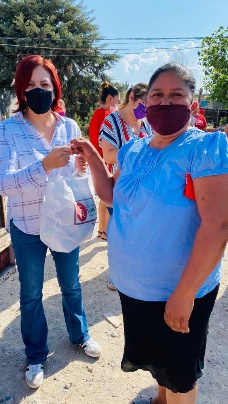 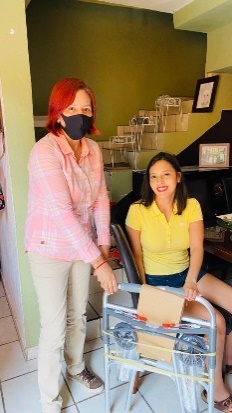 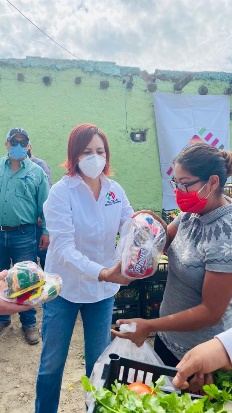 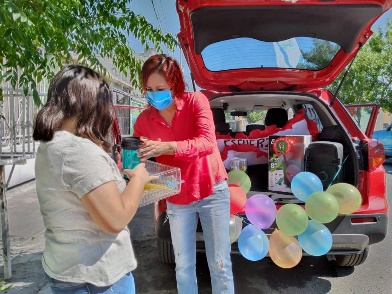 Saltillo, Coahuila junio de 2020MARIA DEL ROSARIO CONTRERAS PEREZDIPUTADADIRECCION DE LA OFICINA DE GESTION MARIA DEL ROSARIO CONTRERAS PEREZOficinas del Comité Municipal del PRIBlvd. Francisco Coss s/nMAYO DEL 2020MAYO DEL 2020No. de GestionesTipo de Gestión31Entrega de pasteles 1Entrega de andadores 111Entrega de despensas2Entrega de medicamentos2Entrega de apoyo económico8Entrega de ensure para adulto mayor 38Entrega de huevo 28Entregas de formula láctea3 Regalos para festejo día de las madres   (concurso fanpage)4Regalos para día del estudiante (concurso fanpage)